PŘIHLÁŠKA DO SOUTĚŽE DVORSKÁ JEDNIČKA - SÓLO Dbejte, prosím, na správnost zařazení kolektivu. Každé vystoupení musí mít svou přihlášku!Přihlášku vyplňte čitelně a zřetelně zakroužkujte všechna zařazení. Vyplňte všechny údaje!!!Fakturační údaje:Název organizace: 									IČ:				Adresa															e-mail:								telefon:							Jméno vedoucího:													e-mail:								telefon:							Sólo – jméno a příjmení: 											Název choreografie:						Autor choreografie:	                                       	Délka choreografie:				Počet vystupujících členů v uvedeném vystoupení:		Zařazení:					sólo			Věková kategorie:				I.		II.		III.		IV.		V. 	 Soutěžní kategorie: 				A)		B)		C)		D) 		 Informace o kolektivu (nepovinné):										- napište pouze, pokud máte zájem, aby tyto informace byly přečteny moderátorkou soutěže před vystoupením vašeho týmu, pište stručně.Předpokládaný čas příchodu na soutěž			Předpokládaný čas odchodu ze soutěže		Zřetelně označte kroužkem zařazení i věkovou kategorii. Každé vystoupení musí mít svou samostatnou přihlášku a prezenční listinu, v případě potřeby okopírujte!  Přihlášku, prosím, vyplňte čitelně a úplně a odešlete společně s prezenční listinou soutěžících nejpozději do 20. 3. 2024  na adresu DDM Jednička nebo na email: bellydancedk@seznam.czPREZENČNÍ LISTINA – SÓLO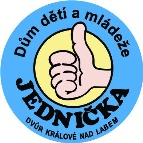 Vyplněnou prezenční listinu odešlete společně s přihláškou. V případě potřeby okopírujte.	Vedoucí, který zodpovídá za účastníky v sólo a duo vystoupeních, stvrzuje svým podpisem, že se seznámil se všemi pravidly, podmínkami a omezeními soutěže a zavazuje se je dodržovat po celou dobu konání soutěže a dále, že seznámil všechny účastníky i případný doprovod s podmínkami soutěže a účastníci souhlasí s případným uveřejněním svého jména a fotografií ze soutěže v tisku a na webových stránkách a vývěskách DDM Jednička, poučil soutěžící o BOZP a ručí za chování a bezpečnost svých svěřenců na soutěži a v šatnách.Ve smyslu zákona o ochraně osobních údajů udělují účastníci odevzdáním vyplněné přihlášky výslovný souhlas se zpracováním a zveřejněním svých osobních údajů (jméno, příjmení, datum narození) a podobizny (fotografie) a na webových a facebookových stránkách, na vývěskách DDM Jednička. Osobní údaje budou zpracovány v souladu se zákonem, po dobu nezbytně nutnou a pouze pro potřeby organizace a propagace soutěže Belly dance DK.						         Podpis vedoucíhoNázev organizace:Věková kategorie:Název choreografie sólo:Název choreografie sólo:Název choreografie sólo:Jméno a příjmeníDatum narození1.